            Understanding DNA       TIME:     60 minutes total within 2-3 DaysESSENTIAL QUESTION:   How does DNA determine an organism’s traits?EXPECTATIONS: Complete the instructions below in order. You can break it up in 20-30 minute sessions OR do as much as you prefer, then take a break. Since your goal is to be able to model where DNA is located in a cell, you need to study resources that will help this make sense. If the resources provided in the lesson don’t help you, check out the other resources below instead.PART 1 (20-30 minutes)WARM-UP:    Watch this quick video then answer the questions.                                                                      Video Link: https://learn.genetics.utah.edu/content/basics/traits/ Answer these questions to prepare for what you’re about to learn. It’s okay not to know the answers yet. Thinking about them first helps prepare your brain for learning.Q1: What do you think DNA is? Q2: When have you heard the terms "Inherited Traits”?  MODEL BUILDING:    Watch this video clip then draw the model below.                                                                     Video Link: https://learn.genetics.utah.edu/content/basics/dna/Draw a model of a cell and label it with the following: (Re-watch the video if you need help).                          TERMS: Nucleus, DNA, ChromosomeREVIEW:         Try to re-answer the questions again.          Q1: What do you think DNA is?          Q2: When have you heard the terms "Inherited Traits”?  PART 2     (20-30 minutes)RESEARCH:        Read the “Related Reading Material” by following this link. There’s lots of tabs to click on so read at least 2 tabs or more.                                                                                                                                                Article Link: Brainpop Related Reading Link  EXPLORE:   Write down 3 questions you have about DNA or genetics then follow this link to look for answers to your questions. Record them on paper or digitally.                                                                                                  Resource Link:   https://www.amnh.org/explore/ology/geneticsWANT TO KEEP LEARNING?    Go back to the Brainpop site and try the activities or practice quiz.           Activity Link: Brainpop DNA LinkPART 3       (20-30 minutes)PRACTICE:    Follow the link and log into “Explore Learning” also known as “Gizmos” to practice modeling DNA. Use the lesson titled “DNA Analysis”.  Follow along the “Student Exploration Sheet” for instructions.                                  Resource Link: https://www.explorelearning.com/               HINT: Login via https://clever.com/.  Select Active Directory and login with your KSD username and password.  Scroll down for Gizmos- Pilot link 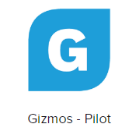 REVIEW:        Take the practice quiz in the gizmo & see if you need more help.REVISED THOUGHTS:       Complete these reflection questions to see how much you’ve grown your learning and email your teacher a copy so they know how to help you.         Q1: What was surprising about genetics?         Q2: What did you already know but see in a new way?         Q3: What do you still need help with?FINISHED EARLY? GOT QUESTIONS? NEED DIFFERENT RESOURCES? WANT A CHALLENGE?Experiment: http://learn.genetics.utah.edu/content/labs/extraction/  Video: Bill Nye Genes on Youtube Link         OR  PBS Video LinkWhat does DNA REALLY look like? https://genetics.thetech.org/online-exhibits/zooming-dna